от   «07» ноября 2023 г. № 814О внесении изменений в постановление Администрации Моркинского муниципального района от 1 августа 2016 г. № 411 Руководствуясь Федеральным законом от 6 октября 2003 г.                                 № 131-ФЗ «Об общих принципах организации местного самоуправления в Российской Федерации», Администрация Моркинского муниципального района п о с т а н о в л я е т:1. Внести в постановление Администрации Моркинского муниципального района от 1 августа 2016 г. № 411 «Об утверждении порядка проведения осмотра объекта капитального строительства, строительство (реконструкция) которого осуществляется с привлечением средств материнского (семейного) капитала» следующие изменения:1.1. Приложение №1:- в пункте 1 слова «приказа  Министерства регионального развития Российской Федерации от 17.06.2011 N 286 «Об утверждении формы документа, подтверждающего проведение основных работ по строительству объекта индивидуального жилищного строительства (монтаж фундамента, возведение стен и кровли) или проведение работ по реконструкции объекта индивидуального жилищного строительства, в результате которых общая площадь жилого помещения (жилых помещений) реконструируемого объекта увеличивается не менее чем на учетную норму площади жилого помещения, устанавливаемую в соответствии с жилищным законодательством Российской Федерации» заменить словами «приказа Министерства строительства и жилищно-коммунального хозяйства Российской Федерации от 08.06.2021  № 362/пр «Об утверждении формы документа, подтверждающего проведение основных работ по строительству объекта индивидуального жилищного строительства (монтаж фундамента, возведение стен и кровли) или проведение работ по реконструкции объекта индивидуального жилищного строительства, в результате которых общая площадь жилого помещения (жилых помещений) реконструируемого объекта увеличивается не менее чем на учетную норму площади жилого помещения, устанавливаемую в соответствии с жилищным законодательством Российской Федерации»;- в пунктах 1, 2 слова «на территории муниципального образования «Моркинский муниципальный район» заменить словами «на территории Моркинского муниципального района»;-  пункт 6 изложить в следующей редакции:«6. По результатам осмотра Объекта отделом архитектуры, капитального строительства и муниципального хозяйства Администрации Моркинского муниципального района составляется акт освидетельствования по форме, утвержденной Министерством строительства и жилищно-коммунального хозяйства Российской Федерации, в двух экземплярах. Акт освидетельствования подписывается членами комиссии и утверждается первым заместителем главы администрации, руководителем отдела архитектуры, капитального строительства и муниципального хозяйства Администрации Моркинского муниципального района»;1.2. Приложение № 2 изложить в новой редакции (прилагается).2. Опубликовать настоящее постановление в районной газете «Моркинская земля» и на официальном интернет-портале Республики     Марий Эл. 3. Контроль за исполнением постановления возложить на первого заместителя главы администрации, руководителя отдела архитектуры, капитального строительства и муниципального хозяйства Администрации Моркинского муниципального района Хуснутдинова Г.С.          Глава АдминистрацииМоркинского муниципального района                             А.Н. ГолубковИсполнитель:Консультант отделаархитектуры, капитального строительства и  муниципальногохозяйства                                     _______________  Д.Г. Тихонова «____» __________2023 г.            (должность)                          (подпись)         (расшифровка подписи)                  (дата)Согласовано:Первый заместитель  главы администрации, руководитель отдела архитектуры, капитального строительства и муниципального хозяйства                              ___________ Г.С. Хуснутдинов  «____» __________    2023 г.            (должность)                             (подпись)       (расшифровка подписи)                  (дата)Руководитель  отдела по правовым вопросам, муниципальной службе и кадрам                    _______________  А.С. Александрова   «____» _________2023 г.            (должность)                             (подпись)         (расшифровка подписи)                  (дата)АКТосвидетельствования проведения основных работ по строительству объектаиндивидуального жилищного строительства (монтаж фундамента, возведениестен и кровли) или проведение работ по реконструкции объектаиндивидуального жилищного строительства, в результате которых общаяплощадь жилого помещения (жилых помещений) реконструируемого объектаувеличивается не менее чем на учетную норму площади жилого помещения,устанавливаемую в соответствии с жилищным законодательством РоссийскойФедерации Настоящий акт  освидетельствования   объекта  индивидуального  жилищного строительства ________________________________________________________________________________________________________________________________                  (наименование, адрес (местоположение) или строительный адрес объекта индивидуального жилищного строительства*) ________________________________________________________________________________________________________________________________(степень готовности объекта индивидуального жилищного строительства:монтаж фундамента, возведение стен, возведение кровли или проведениеработ по реконструкции) составлен  на  основании  заявления  лица,  получившего  государственный сертификат на материнский (семейный)  капитал  (далее - застройщик), его представителя (нужное подчеркнуть)__________________________________________________________________________________________________________________________________________________________(фамилия, имя, отчество (последнее - при наличии), ________________________________________________________________________________________________________________________________паспортные данные, место жительства, телефон/адрес электронной почты(последнее - при наличии) ________________________________________________________________________________________________________________________________ (фамилия, имя, отчество (последнее - при наличии) представителя,реквизиты документа,подтверждающего полномочия представителя - заполняется при наличиипредставителя) осуществляющего   строительство   объекта    индивидуального   жилищного строительства  на  основании  направленного  уведомления  о соответствии указанных в уведомлении о планируемом строительстве  параметров  объекта индивидуального   жилищного  строительства  установленным  параметрам  и допустимости размещения объекта  индивидуального жилищного строительства на земельном  участке  или выданного разрешения на строительство (нужное подчеркнуть) ________________________________________________________________________________________________________________________________________________________________________________________________________________________________________________________________________________________________________________________________   (номер (при его наличии), дата направления уведомления, номер, дата                   выдачи разрешения на строительство,      наименование органа исполнительной власти или органа местного                       самоуправления, направившего          уведомление или выдавшего разрешение на строительство)     Осмотр  объекта  индивидуального жилищного  строительства проведен в присутствии следующих лиц: ________________________________________________________________________________________________________________________________________________________________________________________________  (фамилия, имя, отчество (последнее - при наличии), паспортные данные,               место жительства, телефон - для физических лиц,     фамилия, имя, отчество (последнее - при наличии) представителя,                           реквизиты документа,    подтверждающего полномочия представителя - заполняется при наличии                              представителя) ________________________________________________________________________________________________________________________________________________________________________________________________________________________________________________________________(фамилия, имя, отчество (последнее - при наличии), должность,наименование, номер, дата записи о государственной регистрации в Едином государственном реестре юридическихлиц, идентификационный номер налогоплательщика, почтовый адрес, телефон/факс- для юридических лиц)     Настоящий акт составлен о нижеследующем: 1. К освидетельствованию предъявлены следующие конструкции: ________________________________________________________________(перечень и краткая характеристика конструкций объекта индивидуальногожилищного строительства) ________________________________________________________________     В  ходе  осмотра  объекта  индивидуального  жилищного  строительства проводились/ не проводились обмеры и обследования (нужное подчеркнуть) ________________________________________________________________(результаты проведенных обмеров и обследований) 2. Наименование проведенных работ: 2.1. Основные работы по строительству объекта индивидуального  жилищного строительства ________________________________________________________________   (степень готовности объекта индивидуального жилищного строительства:          монтаж фундамента, возведение стен, возведение кровли) 2.2. Проведенные  работы  по   реконструкции   объекта   индивидуального жилищного строительства ________________________________________________________________   (степень готовности объекта индивидуального жилищного строительства:   монтаж фундамента, возведение стен, возведение кровли или изменение ее     конфигурации, замена и (или) восстановление несущих строительных                                   конструкций)     В   результате    проведенных   работ   по   реконструкции   объекта индивидуального жилищного строительства общая площадь  жилого  помещения (жилых помещений) увеличивается на ___________ кв. м. и после завершения работ по строительству или реконструкции должна составить _______ кв. м. 3. Даты:     начала работ «___»_______________ 20__ г.     окончания работ «___»_______________ 20__ г. 4. Документ составлен в _________ экземплярах. Приложения: ________________________________________________________________________ ________________________________________________________________________5. Подписи:Застройщик или его представитель:Лица, участвующие в осмотре объекта индивидуального жилищного строительства: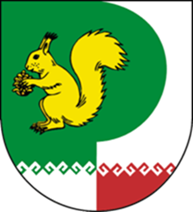 МОРКОМУНИЦИПАЛЬНЫЙ РАЙОН АДМИНИСТРАЦИЙПУНЧАЛАДМИНИСТРАЦИЯМОРКИНСКОГОМУНИЦИПАЛЬНОГО  РАЙОНАПОСТАНОВЛЕНИЕПриложение № 2 
к постановлению Администрации МоркинскогоМуниципального  районаот ___ ______________ № _____УТВЕРЖДАЮ________________________________________________________________________________(наименование органа местногосамоуправления)________________________________________________________________________________________________________________________________________________________________(уполномоченное лицо на проведениеосвидетельствования)            «_____»___________________________ 20__ г.«____» ______________ 20___ г._________________________(фамилия, имя, отчество (последнее – при наличии)подпись(наименование, должность, фамилия, инициалы)подпись(наименование, должность, фамилия, инициалы)подпись(наименование, должность, фамилия, инициалы)подпись